Projet Ardenne EcotourismAppel à initiatives « Produits d’écotourisme innovants »Formulaire de participation à destination des candidats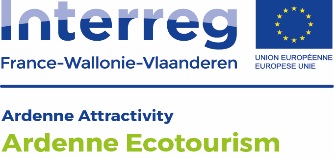 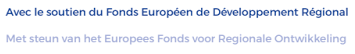 Date limite de dépôt : le 30 septembre 2018 à 18h.Formulaire à renvoyer par voie postale à l’adresse :  GEIE Destination Ardenne Projet Ardenne Ecotourism 24, place Ducale BP 419 F-08107 Charleville-Mézières cedex  ou par e-mail à  :ecotourism@visitardenne.com ou drothier@ardennes.com  Informations généralesIdentité du candidat : Statut du candidat : Coordonnées :Adresse postale : Adresse mail :Numéro de téléphone :Intitulé de la proposition de projet Description générale du projetObjectif(s) du projetMéthodologiePlus-valueEn quoi ce projet s’inscrit-il dans une démarche d’écotourisme ? En quoi ce projet est-il innovant ? c.	En quoi ce projet permet-il de faire vivre une expérience, une « micro-aventure » aux visiteurs ? d.	Ce projet permet-il de favoriser les échanges transfrontaliers sur le territoire de la Destination Ardenne (facultatif) ?